NAGYKOVÁCSI NAGYKÖZSÉG ÖNKORMÁNYZATAÜGYRENDI BIZOTTSÁGELNÖKEMEGHÍVÓNagykovácsi Nagyközség ÖnkormányzatÜgyrendi bizottságának üléséreAz ülés helye: 		Öregiskola Közösségi Ház és KönyvtárIdőpontja: 		2022. szeptember 5. (hétfő) 17 óra 15 perc Napirend: Nagykovácsi Nagyközség Önkormányzatának 2022. évi költségvetéséről szóló 2/2022. (II. 21.) önkormányzati rendeletének 2. sz. módosítása E – 91Előterjesztő: Kiszelné Mohos Katalin polgármesterElőadó: Perlaki Zoltán osztályvezetőTárgyalja: PB, ÜBA személyes gondoskodást nyújtó szociális alapellátásokról, azok igénybevételéről, valamint az ezekért fizetendő térítési díjakról szóló 12/2016. (V. 30.) önkormányzati rendelet felülvizsgálata E – 85Előterjesztő: Kiszelné Mohos Katalin polgármesterElőadó: Marlokné Karcag Renáta osztályvezetőTárgyalja: HB, ÜBDöntés a gépjármű-várakozóhelyek létesítéséről és megváltásáról szóló rendelet elfogadásáról E – 92Előterjesztő: Kiszelné Mohos Katalin polgármesterElőadó: dr. Halmosi-Rokaj Odett aljegyzőTárgyalja: PB, ÜBNagykovácsi, 2022. szeptember 1.Tegzes Endre sk.  bizottsági elnök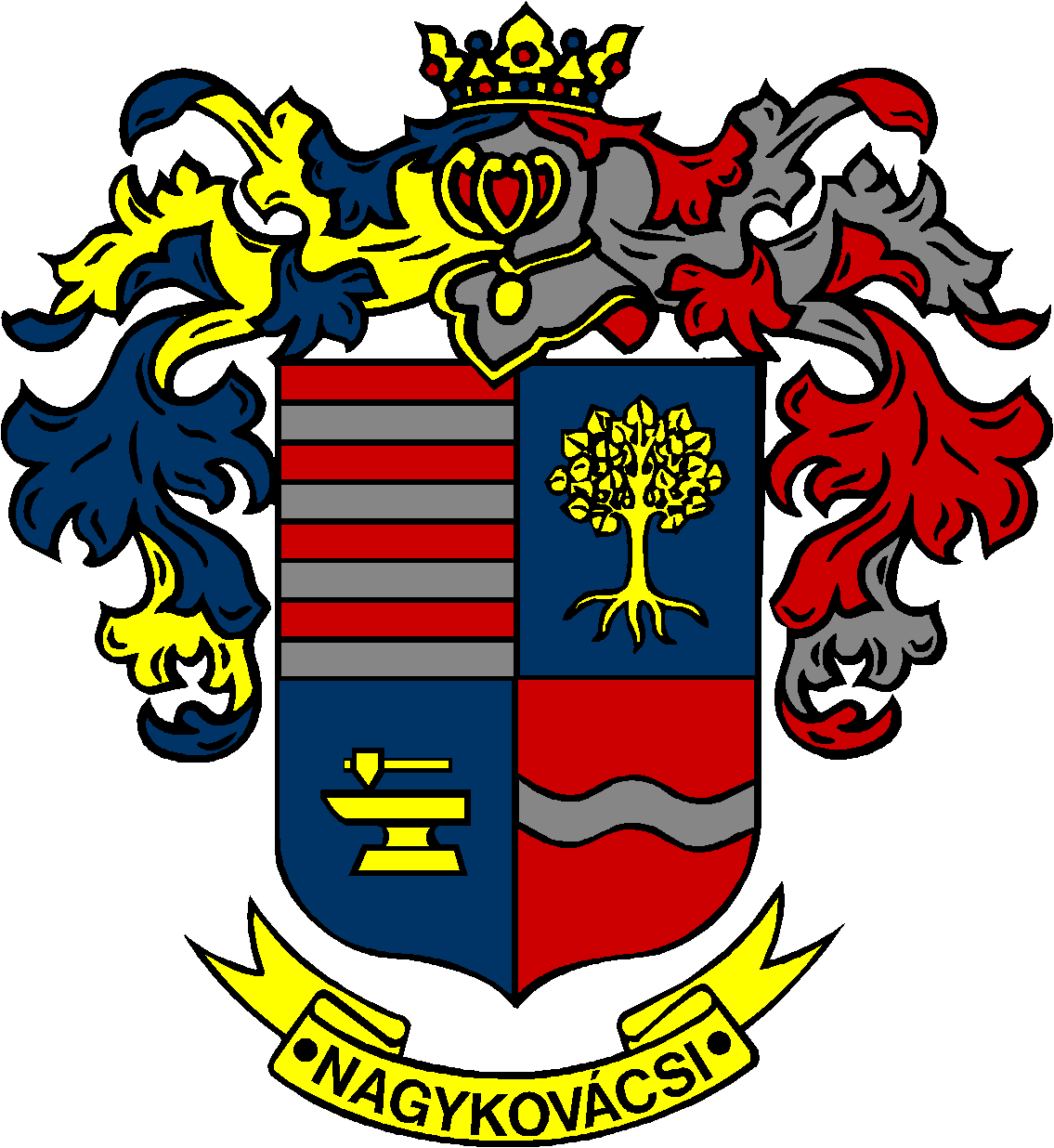 